      					ΤΙΤΛΟΣ: «ΣΥΝΤΗΡΗΣΗ ΚΑΙ 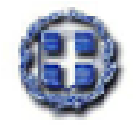   	  					ΕΠΙΣΚΕΥΗ ΦΩΤΟΤΥΠΙΚΩΝ  	ΜΗΧΑΝΗΜΑΤΩΝ»  ΕΛΛΗΝΙΚΗ ΔΗΜΟΚΡΑΤΙΑ 	 	 ΝΟΜΟΣ ΑΤΤΙΚΗΣ 	 				Α.Μ.: 111/2020 ΔΗΜΟΣ ΧΑΛΑΝΔΡΙΟΥ 	 	 ΔΙΕΥΘΥΝΣΗ ΠΡΟΓΡΑΜΜΑΤΙΣΜΟΥ, 	 	Προϋπολογισμός: 2.000,00€ ΟΡΓΑΝΩΣΗΣ και ΠΛΗΡΟΦΟΡΙΚΗΣ 	 	(συμπεριλαμβανομένου του ΦΠΑ 24%) Τμήμα Πληροφορικής & Νέων 	 	 Τεχνολογιών 	 				CPV: 50313200-4 Διεύθυνση: Αγ.Γεωργίου 30 & Αριστείδου 	 15234, Χαλάνδρι 	 Πληροφορίες: Σιδέρη Θεοφανή 	 Τηλ.: 213 2023889 	 Ηλ.διεύθυνση: pliroforiki@halandri.gr	  	  	 ΕΝΤΥΠΟ ΟΙΚΟΝΟΜΙΚΗΣ ΠΡΟΣΦΟΡΑΣ Του………………………………………………………………………………………………………………………..……………... με έδρα τ.......……………………………Οδός…………………………………Αριθμ…………… Τ.Κ..…………….. Τηλ. …………………….…..Fax. ………………………. Email: …………………………………. Αφού έλαβα γνώση των όρων της μελέτης για την προμήθεια με τίτλο :   ………………………………….……………………………………………………………………………………………………………………… Καθώς και των συνθηκών εκτέλεσης αυτής υποβάλλω την παρούσα προσφορά και δηλώνω ότι: Οι προσφερόμενες υπηρεσίες πληρούν τις προδιαγραφές της μελέτης. Αποδέχομαι πλήρως και χωρίς επιφύλαξη όλα αυτά και αναλαμβάνω την εκτέλεση της υπηρεσίας με τις ακόλουθες τιμές επί των τιμών του Τιμολογίου μελέτης και του Προϋπολογισμού της μελέτης.  	Χαλάνδρι, …/…/2020  	Ο ΠΡΟΣΦΕΡΩΝ (Σφραγίδα-Υπογραφή) Α/Α ΕΙΔΟΣ ΠΟΣΟΤΗΤΑ ΤΙΜΗ  ΜΟΝΑΔΟΣ ΠΡΟΫΠΟΛ (χωρίς ΦΠΑ) ΤΙΜΗ  ΜΟΝΑΔΑΣ ΠΡΟΣΦΟΡΑΣ (χωρίς ΦΠΑ) 1 Πολυμηχάνημα KONICA-MINOLTA BIZ HUB 363 2 0,007€ …….€ 2 Πολυμηχάνημα RICOH MP3554SP 3 0,004€ …….€ 3 Πολυμηχάνημα RICOH MP3004SP (ασπρόμαυρη εκτύπωση) 2 0,004€ …….€ 4 Πολυμηχάνημα RICOH MP3004SP (έγχρωμη εκτύπωση) 2 0,04€ …….€ 5 Πολυμηχάνημα SAMSUNG SCX-4833FD 3 0,01€ …….€ 6 Πολυμηχάνημα SAMSUNG M3875 FD 1 0,01€ …….€ 